Questions/Answers from Banner 9 Student Overview/DemoQuestion #QuestionsAnswers1What browsers work with Banner 9?Any modern browsers—this includes Firefox, Chrome, Safari, and Edge.  IE 11 does work but may be slower and have more errors.2Can you still search on name?Yes.  However, we recommend that you use the comparison operator of "Equals" or "Begins With" to make the search faster.3Can we get a copy of the PowerPoint presentation?There is a link to the most up-to-date version on the project web page.  4Can you create a favorites list/menu?Use MyBanner.  If you had MyBanner setup in Banner 8, it will still be available in Banner 9.5Do you need to be logged into the VPN to use Banner 9?Yes.6How do you do an insert?Any table that allows an insert will have the +insert button at the top right.  Click the button to insert a row.  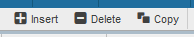 7Can you still use a % on searches (wildcard search)?Yes.  And you can use other options, such as “Contains” or “Like”.  However, "Equals" or "Begins With" are faster.8How do I print in Banner 9?Go to Tools -> Print or type ctrl-p.  Some have found it easier to use screen capture tools.  9Can you have multiple Banner 9 sessions open at the same time?Yes10When will the Banner 9 production environment be open to everyone?We are hoping for early July11Will the functionality in Banner 9 be the same as in Banner 8?Yes12Will you still be able to use the Enterprise Systems Gateway page to get to Banner 9 production?Yes, once we make the link available to Banner 9 production, it will be posted on the Gateway page.13Is Banner 9 Mac compatible?Yes14On the SSASECQ page, can the Enrollment numbers be in the row with the course?  This is a baseline page and the Enrollment numbers for the highlighted row now appear in the section below.15Will all the forms that I use in Banner 8 still be in Banner 9?Yes16There were questions related to the function keys (F4, F5, F9). Please refer to the shortcuts documentation, which can be found in the “Useful Links & Documents” section at the bottom of  the project web page.  17Is the Export functionality going to be available on admin pages in Banner 9?We are reviewing this functionality for future use.